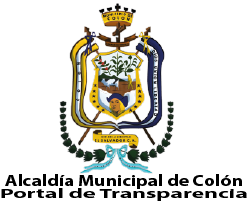 Fecha de emisiónN°CorrelativoBreve ResumenActaPara ver el acta hacer clic sobre el link del acta que desea consultar12-05-20191Juramentación de miembros de la nueva junta directiva de Colonia La Esperanza, Entre Ríos.Acta15-06-20192Juramentación y conformación de directiva de Colonia Ramírez, Cantón Cuyagualo.Acta